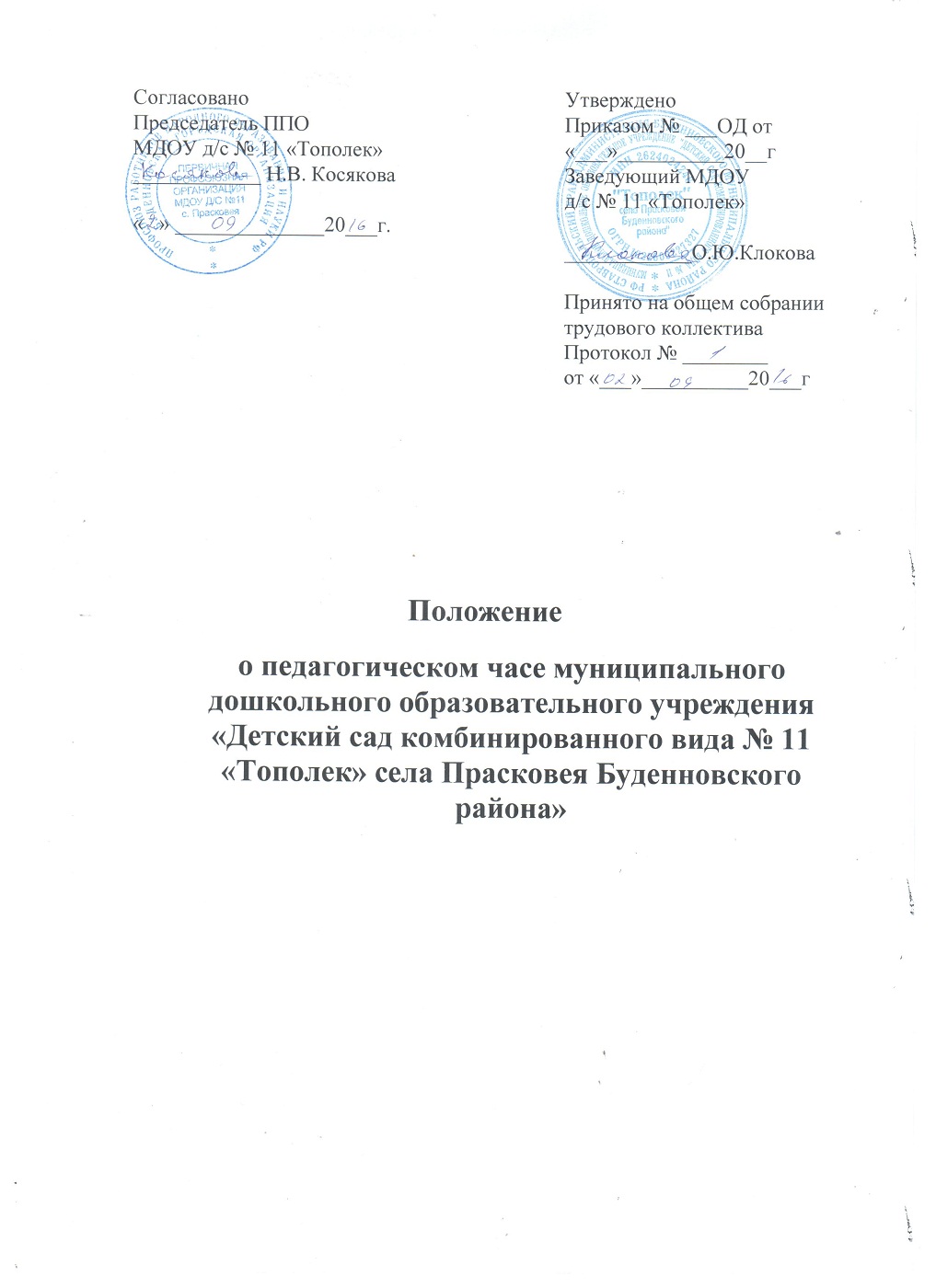 Общее положениеПедагогический час - проводится для решения актуальных проблем организации педагогического процесса в  МДОУ д/с № 11 «Тополек»Задачи:2.1. Разработка оптимальных методов психолого-педагогической работы.2.2. Анализ педагогического процесса.2.3. Подготовка общих мероприятий.2.4. Отчеты воспитателей по усвоению программы воспитанниками.2.5. Вопросы, касающиеся охраны жизни и здоровья детей, закаливания, формирования здорового образа жизни.2.6. Просвещение педагогического коллектива: рассмотрение теоретических вопросов, психологии и педагогики, обсуждение новинок методической литературы, печатных изданий по дошкольному образованию.2.7 Консультации и доклады для педагогов.Структура:3.1. В состав педагогического часа входят все педагогические работники ДОУ,  медсестра.3.2. Для решения текущих вопросов, подготовки и проведения заседаний из числа членов педагогического часа избирается председатель и секретарь.4. Организация работы:4.1. Деятельность педагогического часа основывается на принципах демократии, уважения и учета интересов коллектива.4.2. Заседание проходят 1 раз в месяц.4.3. Решения принимаются большинством голосов.4.4. В случае необходимости решения принимаются тайным голосованием.5. Документация:5.1. Положение о педагогическом часе.5.2. Протоколы заседаний педагогического часа.6. Заключительные положения.6.1.Срокданногоположениянеограничен.Положениедействуетдопринятиянового.